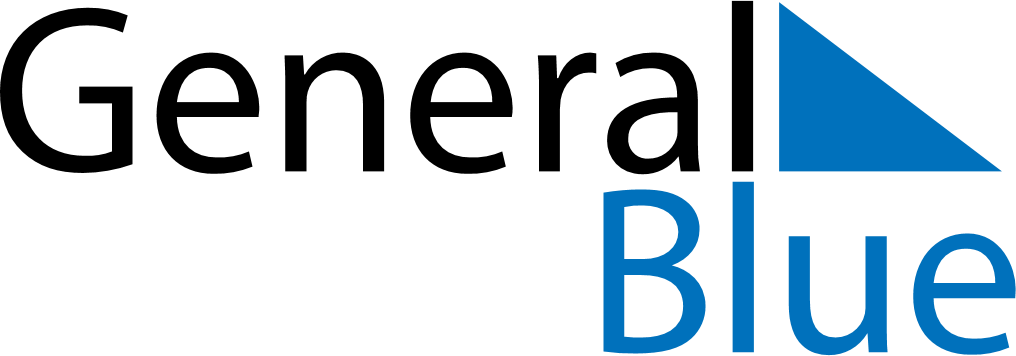 June 2162June 2162June 2162June 2162June 2162SundayMondayTuesdayWednesdayThursdayFridaySaturday123456789101112131415161718192021222324252627282930